Homework 2023 - 2024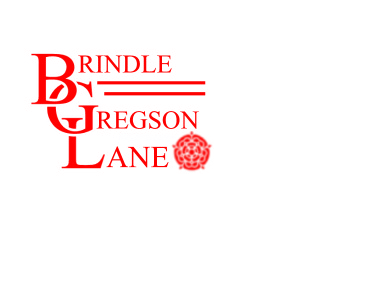 Spellings lists overview will be uploaded to Showbie and on class pages of the school website at the start of each half-term. Children are asked to practise their weekly spellings, times table and map quest focus at home each week.Spelling test, times table test and Map Quest challenge will take place every Tuesday in class. No homework will be set over the holidays. SpellingsTimes tablesTalk TuesdayKIRFSMap QuestRecPhonics MatNumber bonds to 10Picture News whole school weekly on the newsletter.Talk Tuesday in class to discuss the week’s news.Half-termlyKey Instant Recall Facts.Weekly quiz/activity in class based on the KIRFS.Weekly map quest in classChildren can find the next stage on the school website.Y110 words weekly Phonics MatNumber bonds to 10, doubles facts, odd and even numbers, counting in sequences of 2,5,10.x10, x5, x2 Picture News whole school weekly on the newsletter.Talk Tuesday in class to discuss the week’s news.Half-termlyKey Instant Recall Facts.Weekly quiz/activity in class based on the KIRFS.Weekly map quest in classChildren can find the next stage on the school website.Y28 words to learn at home weekly, plus an additional two spellings for the spelling test which follow the spelling pattern. x10, x5, x2, x4, x8Picture News whole school weekly on the newsletter.Talk Tuesday in class to discuss the week’s news.Half-termlyKey Instant Recall Facts.Weekly quiz/activity in class based on the KIRFS.Weekly map quest in classChildren can find the next stage on the school website.Y38 words to learn at home weekly, plus an additional two spellings for the spelling test which follow the spelling pattern.x10, x5, x2, x4, x8, x3, x6 x9, x7(x11, x12)Picture News whole school weekly on the newsletter.Talk Tuesday in class to discuss the week’s news.Half-termlyKey Instant Recall Facts.Weekly quiz/activity in class based on the KIRFS.Weekly map quest in classChildren can find the next stage on the school website.Y48 words to learn at home weekly, plus an additional two spellings for the spelling test which follow the spelling pattern.x10, x5, x2, x4, x8, x3, x6 x9, x7x11, x12Picture News whole school weekly on the newsletter.Talk Tuesday in class to discuss the week’s news.Half-termlyKey Instant Recall Facts.Weekly quiz/activity in class based on the KIRFS.Weekly map quest in classChildren can find the next stage on the school website.Y510 words to learn at home weekly, plus an additional two spellings for the spelling test which follow the spelling pattern.Applying timetables skills and corresponding division skills across different areas of Maths, e.g. fractions Picture News whole school weekly on the newsletter.Talk Tuesday in class to discuss the week’s news.Half-termlyKey Instant Recall Facts.Weekly quiz/activity in class based on the KIRFS.Weekly map quest in classChildren can find the next stage on the school website.Y615 words weeklyVarious Maths Focus Picture News whole school weekly on the newsletter.Talk Tuesday in class to discuss the week’s news.Half-termlyKey Instant Recall Facts.Weekly quiz/activity in class based on the KIRFS.Weekly map quest in classChildren can find the next stage on the school website.